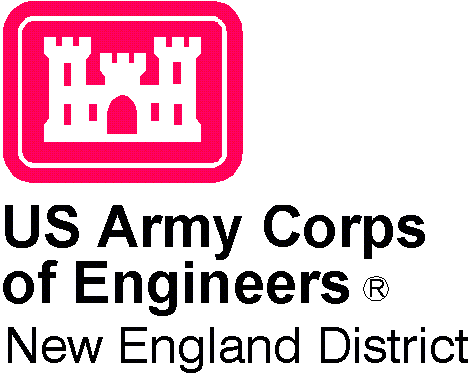 	COMPLIANCE CERTIFICATION FORM(Minimum Notice: Permittee must sign and return notificationwithin one month of the completion of work.)Permit Number:  						Project Manager:  						Name of Permittee:  						Permit Issuance Date:  					Please sign this certification and return it to our office upon completion of the activity and any mitigation required by the permit.  You must submit this after the mitigation is complete, but not the mitigation monitoring, which requires separate submittals.      ************************************************************************	*     	* 	E-MAIL TO: 	cenae-r@usace.army.mil; or	*      *		*	*	MAIL TO: 		Permits and Enforcement – Transportation & Utilities   	*	*			U.S. Army Corps of Engineers, New England District	*   	*	Regulatory Division                                                                 	*     	*                  	                                                       	*     	*                  	-2751                        	*      ************************************************************************	*Please note that your permitted activity is subject to a compliance inspection by an U.S. Army Corps of Engineers representative.  If you fail to comply with this permit you are subject to permit suspension, modification, or revocation.I hereby certify that the work authorized by the above referenced permit was completed in accordance with the terms and conditions of the above referenced permit, and any required mitigation was completed in accordance with the permit conditions.________________________________			Signature of Permittee	DatePrinted Name	Date of Work Completion(           )                     		(           )                     				Telephone Number	Telephone Number